                                                                  Испания и Италия - яркие страны, как цвета радуги!                      Магический дует Львов - Будапешт - Верона - оз.Гарда - Барселона - Монтсеррат - Венеция - Любляна -             Мишкольц-Тапольце - Львов	                                                   Начало тура: 23 марта  День 1Львов. Встреча каждого гостя представителем фирмы «Алголь  8:30 - выезд из Львова, дневной переезд через Карпаты. Читать далее »Время на обед.14:00 - выезд из Чопа. Прохождение границы.Переезд в Будапешт.  Замечательным знакомством с городом для тебя станет программа «Будапешт в иллюминации» - прогулка на кораблике  по Дунаю (15€). Читать далее » Поселение в отель.  День 2       Завтрак.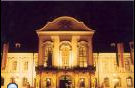 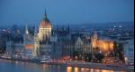 9:00 - обзорная экскурсия «Будапешт - жемчужина Дуная». Читать далее »Свободное время. Время на обед. Рекомендуем экскурсию в Сентендре  (15€). Читать далее » 19:00 - переезд в транзитный отель на территории Венгрии.Поселение в отель. Ночлег. День 3       Завтрак. Выселение из отеля.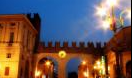 Переезд по территории Словении в Верону.18:00 - обзорная экскурсия «Столица влюбленных». Читать далее »Время на ужин.Поселение в отель. Ночлег. День 4	        Завтрак. Выселение из отеля.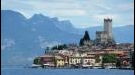  Рекомендуем экскурсию на озера Гарда - невероятное творение природы  (45€). Читать далее »Время на обед.20:00 - ночной переезд в Барселону.  День 5       Прибытие в Барселону.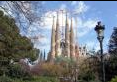 10:00 - обзорная экскурсия по Барселоне. Читать далее »Свободное время. Поселение в отель.Время на обед. Рекомендуем экскурсию по Готическом квартале Барселоны (20€). Читать далее »19:00 -  Рекомендуем вечер фламенко  (входной билет 45€). Читать далее »Возвращение в отель. Ночлег.День 6   Завтрак. Выселение из отеля. Свободный день.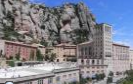  Рекомендуем тематическую экскурсию «Барселона и море» с посещением Морского музея (25€).Время на обед. Рекомендуем экскурсию в монастырь Монтсеррат (45€ взрослые, 40€ дети). Читать далее »18:00 - ночной переезд в Венецию.  День 7      14:00 - приезд в Венецию. Обзорная экскурсия «Жемчужина Адриатики»(проезд общественным транспортом до Венеции от места парковки автобуса и обратно - (билет 15€) в обе стороны). Читать далее »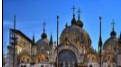 Свободное время. Время на обед.  Рекомендуем экскурсию на корблике «Красота Венецианской лагуны»   (25€). Читать далее »Поселение в отель близ Венеции. Ночлег.День 8         Завтрак, выселение из отеля.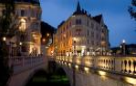 Переезд в Любляну. Обзорная экскурсия по городу. Читать далее »Свободное время. Время на обед.Переезд в транзитный отель. Поселение и ночлег.День 9Завтрак. Выселение из гостиницы.9:00 - переезд в Мишкольц-Тапольце, посещение уникального не только в Венгрии, но и в Европе естественного образования - пещерной купальни (2100F ≈ 8€). Читать далее »Время на обед.Переезд в Украину.И какой праздник без подарков!  Сувениры на память! Прохождение границы.Прибытие во Львов (вечером около 23:00).Стоимость тура  455€Доплата за одноместное размещение – 25€/ночь.Стоимость тура ВКЛЮЧАЕТ:• проезд автобусом туркласса• проживание в отеле, завтрак (шведский стол)• экскурсии по программе• сопровождение руководителя группы, страхование. Стоимость тура НЕ ВКЛЮЧАЕТ:• рекомендованные программы и входные билеты• консульский сбор – 35€ (кроме категорий граждан освобожденных от оплаты – пенсионеры, дети до 18 лет… согласно договора об упрощение визового режима-медицинская страховка.Ответственная за тур:Менеджер:   Ромас ВикторияТел. 0931281283 , 0668728679, 050 4030360viktoriadance14@gmail.comС  ув. туристическая фирма «Туда-Сюда»